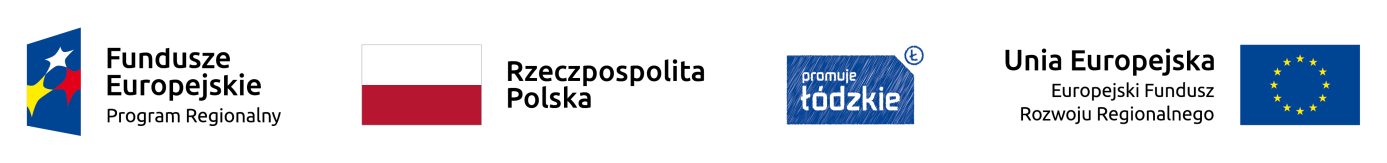 Załącznik nr IVKryteria wyboru projektów w ramach Osi Priorytetowej III Transport, Działanie III.4 Transport kolejowy, w ramach Regionalnego Programu Operacyjnego Województwa Łódzkiego na lata 2014-2020KRYTERIA FORMALNE
DZIAŁANIE III TransportDziałanie III.4 Transport kolejowyLp.KryteriumSposób oceny kryteriumTak / tak-warunkowo /nie / nie dotyczy1Wnioskodawca (partner) jest uprawniony do ubiegania się o uzyskanie dofinansowaniaW ramach kryterium ocenie podlegać będzie, czy wnioskodawca i partner (jeśli dotyczy) jest uprawniony do ubiegania się o uzyskanie dofinansowania w ramach danego działania lub poddziałania Szczegółowego opisu osi priorytetowych RPO WŁ na lata 2014-2020 – czy znajduje się w katalogu typów beneficjentów uprawnionych do ubiegania się o wsparcie zawartym w punkcie 10 Szczegółowego opisu osi priorytetowych RPO WŁ na lata 2014-2020 dla danego działania lub poddziałania; czy spełnia warunki kwalifikowania się do danej kategorii beneficjentów (czy posiada odpowiedni status prawny). 
W przypadku realizacji projektu hybrydowego (zgodnie z art. 34 ustawy z dnia 11 lipca 2014 r. o zasadach realizacji programów w zakresie polityki spójności finansowanych w perspektywie finansowej 2014-2020) partner prywatny nie musi znajdować się w ww. katalogu beneficjentów.Tak / nie (niespełnienie skutkować będzie negatywną oceną wniosku)2Wnioskodawca (partner) nie podlega wykluczeniu z ubiegania się o dofinansowanie i nie orzeczono wobec niego zakazu dostępu do środków funduszy europejskichW ramach kryterium ocenie podlegać będzie, czy wnioskodawca (partner) nie podlega wykluczeniu z ubiegania się o dofinansowanie i nie orzeczono wobec niego zakazu dostępu do środków funduszy europejskich na podstawie:  
a) art. 207 ust. 4 ustawy z dnia 27 sierpnia 2009 r. o finansach publicznych; 
b) art. 12 ust. 1 pkt 1 ustawy z dnia 15 czerwca 2012 r. o skutkach powierzania wykonywania pracy cudzoziemcom przebywającym wbrew przepisom na terytorium Rzeczypospolitej Polskiej;  
c) art. 9 ust. 1 pkt 2a ustawy z dnia 28 października 2002 r. o odpowiedzialności podmiotów zbiorowych za czyny zabronione pod groźbą kary.Tak / nie (niespełnienie skutkować będzie negatywną oceną wniosku) 3Wnioskodawca (partner) nie podlega wykluczeniu na podstawie przepisów dotyczących udzielania pomocy publicznej lub pomocy de minimis (jeśli dotyczy).W ramach kryterium ocenie podlegać będzie, czy wnioskodawca (partner) nie podlega wykluczeniu z ubiegania się o dofinansowanie na podstawie kryteriów określonych w odpowiednich rozporządzeniach dotyczących udzielania pomocy publicznej – ocena tego warunku dotyczy podmiotów, w przypadku których wsparcie w ramach RPO WŁ na lata 2014-2020 przekazywane jest na podstawie rozporządzeń dotyczących udzielania pomocy publicznej lub pomocy de minimis.Tak / nie / nie dotyczy (niespełnienie skutkować będzie negatywną oceną wniosku)4Wnioskodawca (partner) nie jest przedsiębiorstwem w trudnej sytuacji w rozumieniu unijnych przepisów dotyczących pomocy publicznej (jeśli dotyczy)W ramach kryterium ocenie podlegać będzie, czy wnioskodawca (partner) nie jest przedsiębiorstwem w trudnej sytuacji w rozumieniu unijnych przepisów dotyczących pomocy publicznej – definicja przedsiębiorstwa znajdującego się w trudnej sytuacji zamieszczona jest w pkt 24 Wytycznych dotyczących pomocy państwa na ratowanie i restrukturyzację przedsiębiorstw niefinansowych znajdujących się w trudnej sytuacji (2014/C 249/01), zaś w przypadku projektów z pomocą publiczną udzielaną na podstawie rozporządzenia ministra właściwego ds. rozwoju regionalnego opartego o Rozporządzenie Komisji (UE) Nr 651/2014 z dnia 17 czerwca 2014 r. uznające niektóre rodzaje pomocy za zgodne z rynkiem wewnętrznym w zastosowaniu art. 107 i 108 Traktatu – definicja zawarta jest w art. 2 pkt. 18 Rozporządzenia Nr 651/2014. Weryfikacja dokonywana będzie na podstawie oświadczenia składanego przez Wnioskodawcę (partnera).Tak / tak-warunkowo / nie / nie dotyczy (niespełnienie skutkować będzie negatywną oceną wniosku) Kryterium może zostać warunkowo uznane za spełnione w sytuacji w której dokumenty przedłożone w ramach wniosku o dofinansowanie nie pozwalają na ostateczną ocenę kryterium.5Wnioskodawca (partner) nie zalega w opłatach publicznoprawnychW ramach kryterium ocenie podlegać będzie, czy wnioskodawca (partner) nie zalega z płatnościami składek na ubezpieczenie społeczne, ubezpieczenie zdrowotne, Fundusz Pracy, Fundusz Gwarantowanych Świadczeń Pracowniczych oraz podatków, opłat i innych należności publicznoprawnych. W przypadku, gdy w związku z wystąpieniem epidemii COVID-19 w 2020 r. Wnioskodawca (partner) skorzysta z instrumentów wsparcia w ramach pakietu ustaw składających się na tzw. „Tarczę antykryzysową”, w zakresie zwolnienia czy przesunięcia terminów uiszczania danin publicznych, np.: - zwolnienie ze składek ZUS; - odroczenie terminu płatności lub rozłożenie na raty należności ZUS; - umorzenie całości lub części zaległości podatkowej; - odroczenie terminu zapłaty zaliczek na podatek od wypłacanych wynagrodzeń, złożenie do właściwego organu wniosku o ulgę jest uznawane jako spełnienie wymogu niezalegania z uiszczaniem należności. Weryfikacja dokonywana będzie na podstawie oświadczenia składanego przez Wnioskodawcę (partnera).Tak / nie(niespełnienie skutkować będzie negatywną oceną wniosku)6Prawidłowość wyboru partnerów w przypadku realizacji projektu partnerskiego (jeśli dotyczy).W ramach kryterium ocenie podlegać będzie, czy w przypadku realizacji projektu partnerskiego, partnerzy zostali wybrani w sposób prawidłowy zgodnie z art. 33 ustawy z dnia 11 lipca 2014 r. o zasadach realizacji programów w zakresie polityki spójności finansowanych w perspektywie finansowej 2014-2020Tak / tak-warunkowo / nie / nie dotyczy (niespełnienie skutkować będzie negatywną oceną wniosku) Kryterium może zostać warunkowo uznane za spełnione w sytuacji w której dokumenty przedłożone w ramach wniosku o dofinansowanie nie pozwalają na ostateczną ocenę kryterium.7Zgodność inwestycji z typem projektu W ramach kryterium wstępnej ocenie podlegać będzie zgodność inwestycji z typem projektu zapisanym:    - w przypadku trybu konkursowego - w Regulaminie konkursu (typ projektu zapisany w Regulaminie musi być zgodny i wynikać ze Szczegółowego opisu osi priorytetowych RPO WŁ na lata 2014-2020, określonego w Regulaminie konkursu.Tak / nie (niespełnienie skutkować będzie negatywną oceną wniosku)8Zgodność inwestycji z celem szczegółowym i opisem danego działania lub poddziałania w Szczegółowym opisie osi priorytetowych RPO WŁ na lata 2014-2020.W ramach kryterium ocenie podlegać będzie, czy projekt służy osiągnięciu celu szczegółowego danego działania lub poddziałania i jest zgodny z opisem wsparcia, zawartym w pkt 6 Szczegółowego opisu osi priorytetowych RPO WŁ na lata 2014-2020, określonego w Regulaminie konkursu.Tak / nie (niespełnienie skutkować będzie negatywną oceną wniosku) 9Miejsce realizacji projektu Czy projekt będzie realizowany w granicach administracyjnych województwa łódzkiego? Wnioskodawca jest zobligowany do realizacji projektu na terenie województwa łódzkiego. Weryfikacji podlega miejsce realizacji projektu wskazane we wniosku o dofinansowanie. W przypadku gdy przedmiotem projektu będzie przedsięwzięcie nie związane trwale z gruntem za miejsce realizacji projektu uznaje się siedzibę Beneficjenta bądź miejsce prowadzenia przez niego działalności gospodarczej (weryfikacji dokonuje się na podstawie zapisów w dokumentach rejestrowych / statutowych stanowiących załączniki obligatoryjne do wniosku).Tak / nie (niespełnienie skutkować będzie negatywną oceną wniosku) 10Realizacja projektu zakończy się do 31.12.2023 r. W ramach kryterium ocenie podlegać będzie, czy okres realizacji projektu wskazany we wniosku o dofinansowanie nie wykracza poza końcową datę okresu kwalifikowalności wydatków w ramach działania, tj. 31 grudnia 2023 r. Tak / nie (niespełnienie skutkować będzie negatywną oceną wniosku) 11Projekt nie został ukończony lub zrealizowany przed złożeniem wniosku o dofinansowanie W ramach kryterium ocenie podlegać będzie, czy projekt nie został fizycznie ukończony lub w pełni zrealizowany przed złożeniem wniosku o dofinansowanie niezależnie od tego, czy wszystkie powiązane płatności zostały dokonane przez wnioskodawcę, zgodnie z art. 65 ust. 6 rozporządzenia Parlamentu Europejskiego i Rady (UE) nr 1303/2013 z dnia 17 grudnia 2013 r. ustanawiającego wspólne przepisy dotyczące Europejskiego Funduszu Rozwoju Regionalnego, Europejskiego Funduszu Społecznego, Funduszu Spójności, Europejskiego Funduszu Rolnego na rzecz Rozwoju Obszarów Wiejskich oraz Europejskiego Funduszu Morskiego i Rybackiego oraz ustanawiającego przepisy ogólne dotyczące Europejskiego Funduszu Rozwoju Regionalnego, Europejskiego Funduszu Społecznego, Funduszu Spójności i Europejskiego Funduszu Morskiego i Rybackiego oraz uchylającego rozporządzenie Rady (WE) nr 1083/2006. Weryfikacja dokonywana będzie na podstawie oświadczenia składanego przez Wnioskodawcę.Tak / tak-warunkowo / nie (niespełnienie skutkować będzie negatywną oceną wniosku) Kryterium może zostać warunkowo uznane za spełnione w sytuacji w której dokumenty przedłożone w ramach wniosku o dofinansowanie nie pozwalają na ostateczną ocenę kryterium. 12Projekt jest zgodny z obowiązującymi przepisami krajowymi i unijnymi dotyczącymi stosowania pomocy publicznej lub pomocy de minimis.W ramach kryterium wstępnej ocenie podlegać będzie zgodność projektu z obowiązującymi przepisami krajowymi i unijnymi dotyczącymi stosowania pomocy publicznej lub pomocy de minimis. Jeżeli realizacja projektu zgłoszonego do objęcia dofinansowaniem rozpoczęła się przed dniem złożenia wniosku o dofinansowanie, oceniane będzie, czy w okresie tym przy realizacji projektu przestrzegano przepisów prawa dotyczących danej operacji.Tak / tak-warunkowo / nie  (niespełnienie skutkować będzie negatywną oceną wniosku) Kryterium może zostać warunkowo uznane za spełnione w sytuacji w której dokumenty przedłożone w ramach wniosku o dofinansowanie nie pozwalają na ostateczną ocenę kryterium. Ocenie tego kryterium nie podlega zasadność ubiegania się o pomoc publiczną w oparciu o podstawę prawną wskazaną we wniosku o dofinansowanie.13Zgodność projektu z zasadą równości szans i niedyskryminacji, w tym dostępności dla osób z niepełnosprawnościami W ramach kryterium oceniane będzie czy projekt jest zgodny z zasadą równości szans i niedyskryminacji, w tym dostępności dla osób z niepełnosprawnościami, wynikającą z art. 7 rozporządzenia Parlamentu Europejskiego i Rady (UE) nr 1303/2013 z dnia 17 grudnia 2013 r. We wniosku o dofinansowanie wymaga się wykazania pozytywnego wpływu realizacji projektu na zasadę równości szans i niedyskryminacji, w tym dostępności dla osób z niepełnosprawnościami oraz  opisania sposobów zapewnienia zgodności projektu z ww. zasadą, uwzględniając zapisy Wytycznych w zakresie realizacji zasady równości szans i niedyskryminacji, w tym dostępności dla osób z niepełnosprawnościami oraz zasady równości szans kobiet i mężczyzn w ramach funduszy unijnych na lata 2014-2020.Tak / nie (niespełnienie skutkować będzie negatywną oceną wniosku) Możliwość poprawienia/uzupełnienia formularza wniosku i załączników  lub złożenia wyjaśnień, w przypadku wątpliwości14Zgodność projektu z zasadą równości szans kobiet i mężczyzn W ramach kryterium oceniana będzie zgodność projektu z zasadą równości szans kobiet i mężczyzn, wynikającą z art. 7 rozporządzenia Parlamentu Europejskiego i Rady (UE) nr 1303/2013 z dnia 17 grudnia 2013 r. We wniosku o dofinansowanie należy przedstawić uzasadnienie dla wskazanego wpływu projektu na zasadę równości szans kobiet i mężczyzn oraz opisać sposoby zapewnienia zgodności projektu z ww. zasadą, uwzględniając zapisy Wytycznych w zakresie realizacji zasady równości szans i niedyskryminacji, w tym dostępności dla osób z niepełnosprawnościami oraz zasady równości szans kobiet i mężczyzn w ramach funduszy unijnych na lata 2014-2020. Dopuszczalne jest uznanie neutralności projektu pod warunkiem wskazania we wniosku o dofinansowanie szczegółowego uzasadnienia, dlaczego dany projekt nie jest w stanie zrealizować jakichkolwiek działań w zakresie spełnienia ww. zasady.Tak / nie  (niespełnienie skutkować będzie negatywną oceną wniosku) Możliwość poprawienia/uzupełnienia formularza wniosku i załączników  lub złożenia wyjaśnień, w przypadku wątpliwości15Zgodność projektu z zasadą zrównoważonego rozwojuW ramach kryterium oceniane będzie czy działania przewidziane do realizacji w projekcie są zgodne z zasadą zrównoważonego rozwoju z wynikającą art. 8 rozporządzenia Parlamentu Europejskiego i Rady (UE) nr 1303/2013 z dnia 17 grudnia 2013 r.  We wniosku o dofinansowanie należy przedstawić uzasadnienie dla wskazanego wpływu projektu na zasadę zrównoważonego rozwoju oraz opisać sposoby zapewnienia zgodności projektu z ww. zasadą . Za kwalifikowalne mogą być uznane jedynie przedsięwzięcia oddziałujące na powyższą zasadę co najmniej na poziomie neutralnym.Tak / nie (niespełnienie skutkować będzie negatywną oceną wniosku) 16Projekt jest zgodny z planami, dokumentami strategicznymi W ramach kryterium ocenie podlegać będzie, czy projekt jest zgodny z planami, dokumentami strategicznymi określonymi w punkcie 6 Szczegółowego opisu osi priorytetowych RPO WŁ na lata 20142020 dla danego działania/poddziałania.  Możliwe jest doprecyzowanie lub uzupełnienie katalogu planów, dokumentów strategicznych w Regulaminie konkursu w przypadku trybu konkursowego.Tak / nie / nie dotyczy (niespełnienie skutkować będzie negatywną oceną wniosku)17Projekt lub jego część nie obejmuje przedsięwzięć będących częścią operacji, które zostały objęte lub powinny były zostać objęte procedurą odzyskiwania w następstwie przeniesienia działalności produkcyjnej poza obszar objęty programem. W ramach kryterium ocenie podlegać będzie, czy projekt lub jego część nie obejmuje przedsięwzięć będących częścią operacji, które zostały objęte lub powinny były zostać objęte procedurą odzyskiwania w następstwie przeniesienia działalności produkcyjnej poza obszar objęty programem - zgodnie z art. 71 rozporządzenia Parlamentu Europejskiego i Rady (UE) nr 1303/2013 z dnia 17 grudnia 2013 r. ustanawiającego wspólne przepisy dotyczące Europejskiego Funduszu Rozwoju Regionalnego, Europejskiego Funduszu Społecznego, Funduszu Spójności, Europejskiego Funduszu Rolnego na rzecz Rozwoju Obszarów Wiejskich oraz Europejskiego Funduszu Morskiego i Rybackiego oraz ustanawiającego przepisy ogólne dotyczące Europejskiego Funduszu Rozwoju Regionalnego, Europejskiego Funduszu Społecznego, Funduszu Spójności i Europejskiego Funduszu Morskiego i Rybackiego oraz uchylającego rozporządzenie Rady (WE) nr 1083/2006. Weryfikacja dokonywana będzie na podstawie oświadczenia składanego przez Wnioskodawcę.Tak / nie (niespełnienie skutkować będzie negatywną oceną wniosku) 18Zachowana jest spójność informacji wymaganych w projekcie.W ramach kryterium ocenie podlegać będzie, czy informacje niezbędne do dokonania oceny projektu i sposobu jego realizacji zawarte we wniosku o dofinansowanie są jednoznaczne, spójne i uwzględniają w swoim zakresie wymagania określone w instrukcjach i wytycznych, wskazanych w Regulaminie konkursu.     Tak / nie  (niespełnienie skutkować będzie negatywną oceną wniosku) Możliwość poprawienia formularza wniosku i załączników.19Kwalifikowalność wydatkówW ramach kryterium ocenie podlegać będzie, czy planowane przez wnioskodawcę w ramach projektu wydatki są zgodne z Wytycznymi w zakresie kwalifikowalności wydatków w ramach Europejskiego Funduszu Rozwoju Regionalnego, Europejskiego Funduszu Społecznego oraz Funduszu Spójności na lata 2014-2020 , Szczegółowym opisem osi priorytetowych RPO WŁ na lata 2014-2020 oraz z przepisami o pomocy publicznej lub pomocy de minimis.Tak / nie (niespełnienie skutkować będzie negatywną oceną wniosku)Możliwość poprawienia formularza wniosku i załączników.20Poprawność wydatków w zakresie finansowania krzyżowego (jeśli dotyczy)W ramach kryterium ocenie podlegać będzie zgodność wartości wydatków w zakresie finansowania krzyżowego (cross - financing), z maksymalnym dopuszczalnym poziomem określonym w punkcie 19 Szczegółowego opisu osi priorytetowych RPO WŁ na lata 2014-2020 dla danego działania lub poddziałania, określonego w Regulaminie konkursu.Tak / nie / nie dotyczy (niespełnienie skutkować będzie negatywną oceną wniosku) Możliwość poprawienia formularza wniosku i załączników.21Zapewnienie przez wnioskodawcę wkładu własnegoW ramach kryterium ocenie podlegać będzie spełnienie warunku zapewnienia przez wnioskodawcę wkładu własnego na minimalnym poziomie określonym w Szczegółowym opisie osi priorytetowych RPO WŁ na lata 2014-2020 (określonym w Regulaminie konkursu) lub w przepisach w zakresie pomocy publicznej.Tak / nie (niespełnienie skutkować będzie negatywną oceną wniosku)Możliwość poprawienia/uzupełnienia formularza wniosku i załączników.22Zapewnienie minimalnej / maksymalnej wartości projektu lub wartości kosztów kwalifikowalnych (jeśli dotyczy)W ramach kryterium ocenie podlegać będzie spełnienie warunku minimalnej/maksymalnej wartości projektu lub wartości kosztów kwalifikowalnych projektu określonej w Szczegółowym opisie osi priorytetowych RPO WŁ na lata 2014-2020, określonego w Regulaminie konkursu w przypadku trybu konkursowego. Możliwe jest określenie minimalnej/maksymalnej wartości projektu lub wartości kosztów kwalifikowalnych projektu w Regulaminie konkurs.Tak / nie / nie dotyczy (niespełnienie skutkować będzie negatywną oceną wniosku) Możliwość poprawienia formularza wniosku i załączników.23Prawidłowość obliczenia dofinansowania projektuW ramach kryterium ocenie podlegać będzie prawidłowość obliczenia wartości kwotowej i wysokości procentowej wnioskowanego dofinansowania z uwzględnieniem m.in. przepisów dot. pomocy publicznej, przepisów dot. projektów generujących dochód.Tak / nie  (niespełnienie skutkować będzie negatywną oceną wniosku) Możliwość poprawienia formularza wniosku i załączników.24Zakaz podwójnego finansowaniaW  ramach  kryterium  ocenie  podlegać  będzie,  czy  w  projekcie  nie  występuje  podwójne  finansowanie wydatków  w  rozumieniu Wytycznych w  zakresie  kwalifikowalności  wydatków  w  ramach  Europejskiego Funduszu Rozwoju Regionalnego, Europejskiego Funduszu Społecznego oraz Funduszu Spójności na lata 2014-2020 .Weryfikacja  dokonywana  będzie  na  podstawie  oświadczenia składanego  przez  Wnioskodawcę  oraz zapisów wniosku o dofinansowanie.Tak / nie (niespełnienie skutkować będzie negatywną oceną wniosku)Możliwość poprawienia formularza wniosku i załączników.25Poprawność określenia minimalnej / maksymalnej wartości dofinansowania (jeśli dotyczy)W ramach kryterium ocenie podlegać będzie zgodność minimalnej/maksymalnej wartości dofinansowania określonej w Regulaminie konkursu.Tak / nie / nie dotyczy(niespełnienie skutkować będzie negatywną oceną wniosku)Możliwość poprawienia formularza wniosku i załączników26Prawidłowość opracowanego montażu finansowego.W  ramach  kryterium  ocenie  podlegać  będzie,  czy  montaż  finansowy  projektu  został  przygotowany prawidłowo.Tak / nie (niespełnienie skutkować będzie negatywną oceną wniosku) Możliwość poprawienia formularza wniosku i załączników.27Zgodność projektu z wymogami określonymi w regulaminie konkursuProjekt  jest  zgodny  z  określonymi  w  regulaminie konkursu  wymogami  dotyczącymi  przygotowania projektów.Tak / nie (niespełnienie skutkować będzie negatywną oceną wniosku)Możliwość poprawienia/uzupełnienia formularza wniosku i załączników.28Projekt spełnia wymóg w zakresie nośności drogi 11,5 t/oś (jeśli dotyczy)W ramach kryterium ocenie podlegać będzie, czy projekt uwzględnia wymóg zapewnienia nośności drogi wynoszącej minimum 11,5 t na oś.Tak / nie / nie dotyczy(niespełnienie    skutkować    będzie negatywną oceną wniosku) Możliwość poprawienia/uzupełnienia formularza wniosku i załączników lub złożenia wyjaśnień, w przypadku wątpliwości29Projekt wynika z obowiązującego i pozytywnie zweryfikowanego przez IZ RPO WŁ programu rewitalizacji oraz jest zlokalizowany na obszarze rewitalizacji (jeśli dotyczy).Projekt wynika z obowiązującego (na dzień składania wniosku o dofinansowanie) dla danej gminy programu rewitalizacji w rozumieniu Wytycznych w zakresie rewitalizacji w programach operacyjnych na lata 20142020. Wynikanie projektu z programu rewitalizacji oznacza albo wymienienie go wprost w programie rewitalizacji, albo określenie go w ogólnym (zbiorczym) opisie innych, uzupełniających rodzajów działań rewitalizacyjnych. Program rewitalizacji, z którego wynika projekt rewitalizacyjny, znajduje się na prowadzonym przez IZ RPO WŁ wykazie programów rewitalizacji, dla których przeprowadzono z wynikiem pozytywnym weryfikację spełnienia wymogów dotyczących cech i elementów określonych w Wytycznych w zakresie rewitalizacji w programach operacyjnych na lata 2014-2020. Projekt rewitalizacyjny musi być realizowany na obszarze rewitalizacji określonym w programie rewitalizacji (w wyjątkowych sytuacjach np. działań społecznych nakierowanych na mieszkańców obszaru rewitalizacji, dopuszcza się możliwość zlokalizowania projektu lub jego części poza obszarem rewitalizacji, pod warunkiem że projekt służy realizacji celów wynikających z programu rewitalizacji, co wymaga szczegółowego uzasadnienia).Tak / nie  / nie dotyczy (niespełnienie skutkować będzie negatywną oceną wniosku) Możliwość poprawienia/uzupełnienia formularza wniosku i załączników lub złożenia wyjaśnień, w przypadku wątpliwości.KRYTERIA MERYTORYCZNE  W przypadku projektu obejmującego swoim zakresem różne typy inwestycji, dla których przygotowano oddzielne poniższe kryteria merytoryczne, kryteria łączymy oceniając tylko raz zdublowane kryteria. KRYTERIA MERYTORYCZNE  W przypadku projektu obejmującego swoim zakresem różne typy inwestycji, dla których przygotowano oddzielne poniższe kryteria merytoryczne, kryteria łączymy oceniając tylko raz zdublowane kryteria. KRYTERIA MERYTORYCZNE  W przypadku projektu obejmującego swoim zakresem różne typy inwestycji, dla których przygotowano oddzielne poniższe kryteria merytoryczne, kryteria łączymy oceniając tylko raz zdublowane kryteria. KRYTERIA MERYTORYCZNE  W przypadku projektu obejmującego swoim zakresem różne typy inwestycji, dla których przygotowano oddzielne poniższe kryteria merytoryczne, kryteria łączymy oceniając tylko raz zdublowane kryteria. KRYTERIA MERYTORYCZNE PUNKTOWE DZIAŁANIE III.4 TRANSPORT KOLEJOWY – Projekty z zakresu taboru kolejowegoKRYTERIA MERYTORYCZNE PUNKTOWE DZIAŁANIE III.4 TRANSPORT KOLEJOWY – Projekty z zakresu taboru kolejowegoKRYTERIA MERYTORYCZNE PUNKTOWE DZIAŁANIE III.4 TRANSPORT KOLEJOWY – Projekty z zakresu taboru kolejowegoKRYTERIA MERYTORYCZNE PUNKTOWE DZIAŁANIE III.4 TRANSPORT KOLEJOWY – Projekty z zakresu taboru kolejowego